تقييم أداء الطالب ( لمادة التربية البدنية والصحية ) الفصل الدراسي الثالث  ثانوي / مسارات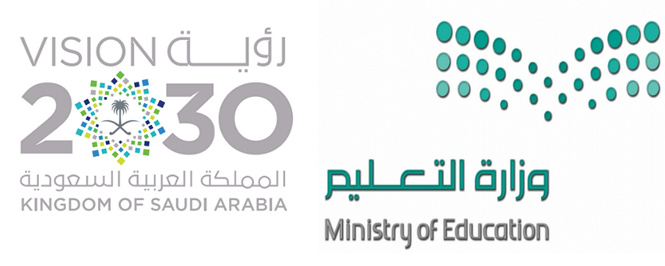 ماسم الطالبالوحدةالوحدةالوحدةالوحدةالوحدةالوحدةالوحدةالوحدةالوحدةالوحدةالوحدةالوحدةالوحدةالوحدةالوحدةالوحدةالوحدةالوحدةالوحدةالوحدةالوحدةالمستوى العام للأداءملاحظاتماسم الطالبالمستوى العام للأداءملاحظاتماسم الطالبالأسبوع 1الأسبوع 1الأسبوع 1الأسبوع 2الأسبوع 2الأسبوع 2الأسبوع 3الأسبوع 3الأسبوع 3الأسبوع 4الأسبوع 4الأسبوع 4الأسبوع 5الأسبوع 5الأسبوع 5الأسبوع 6الأسبوع 6الأسبوع 6الأسبوع 7الأسبوع 7الأسبوع 7المستوى العام للأداءملاحظاتماسم الطالبالحصةالحصةالحصةالحصةالحصةالحصةالحصةالحصةالحصةالحصةالحصةالحصةالحصةالحصةالحصةالحصةالحصةالحصةالحصةالحصةالحصةالمستوى العام للأداءملاحظاتماسم الطالب123123123123123123123المستوى العام للأداءملاحظات1234567891011121314151617181920معلم /ـه المادة : ......................... المشرف/ه التربوي:........................... مدير/ه المدرسة:......................تقييم أداء الطالب ( لمادة التربية البدنية والصحية ) الفصل الدراسي الثالث  ثانوي / مسارات